DELIBERAZIONE N. 134/CD/2022 DEL 09/11/2022OGGETTO: APPROVAZIONE GRADUATORIE BANDO PER LA FORMAZIONE DEI GIOVANI ODONTOIATRI E ASSEGNAZIONE RELATIVE BORSE DI STUDIOIl Consiglio Direttivo dell’Ordine dei medici chirurghi e degli odontoiatri della Provincia di Campobasso, riunitosi in modalità mista nella seduta del 09/11/2022, così costituito:                *: In collegamento telematicoprende in esame, per le determinazioni di competenza, l’argomento di cui in oggetto.Considerato che il Consiglio dell’Ordine, nell’ambito di iniziative a supporto dei giovani iscritti, con delibera n.118 del 12 ottobre 2022 ha indetto un bando per sostenere la formazione di giovani iscritti odontoiatri, promuovendone a tal proposito la partecipazione alle giornate di formazione “50 ANNI DI PARADONTOLOGIA” – Firenze, 1-2-3 dicembre 2022 attraverso l’assegnazione di:- n. 3 iscrizioni alle giornate “50 ANNI DI PARADONTOLOGIA” – Firenze, 1-2-3 dicembre 2022”- n. 3 rimborsi per le spese sostenute di viaggio, vitto e alloggio fino ad un importo massimo totale di € 400,00 previa rendicontazione degli stessi;viste le domande degli interessati, delle quali, solo una pervenuta nei termini prestabiliti;valutati i titoli dei candidati in possesso dei requisiti di partecipazione sulla base dei criteri indicati nel regolamento; con votazione espressa all’unanimità dei presentiDELIBERAdi approvare la seguente graduatoria di merito:e di assegnare n.1 delle 3 borse di studio previste al seguente candidato:Dott. ROSSI ANDREAIL SEGRETARIO 						IL PRESIDENTEDott.ssa Michela Musacchio                                                      Dott. Giuseppe De Gregorio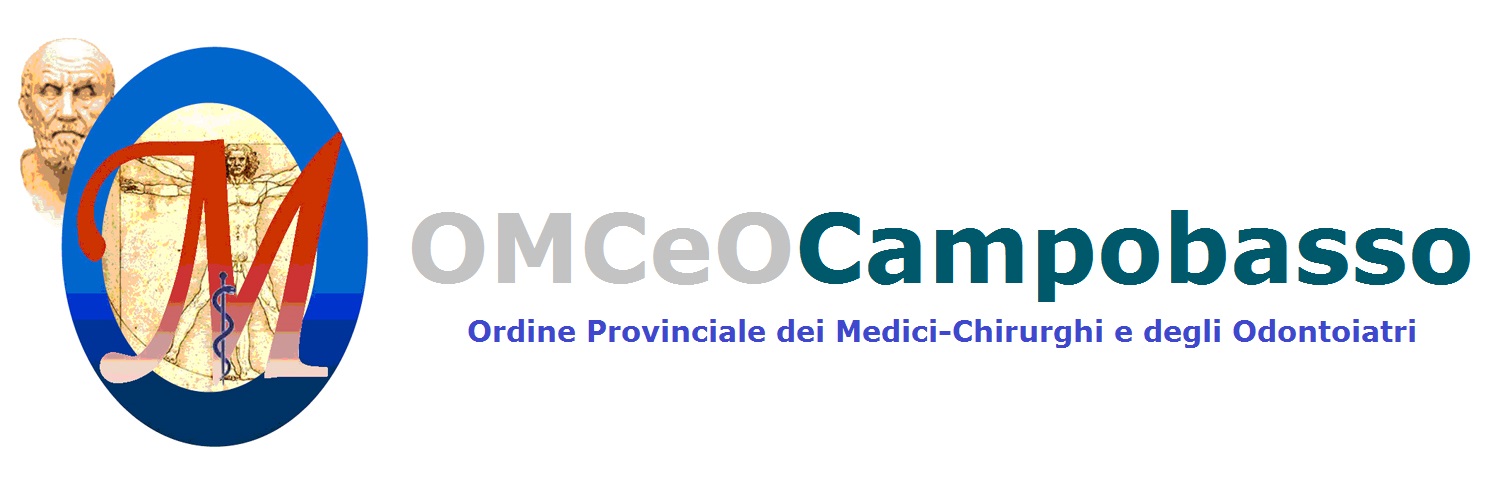 Nome e cognomeCaricaPresenteAssenteGiuseppe De Gregorio PresidenteXGiulietta Terranova Vice PresidenteXMichela Musacchio SegretarioXSergio Torrente Tesoriere X*Biagio Apollonio ComponenteXGiuseppe CofeliceComponenteXDomenico ColocciaComponente (odont.) XCarolina De VincenzoComponenteXLaura Di Florio ComponenteX*Federico Di Renzo ComponenteXPaola Di RoccoComponenteXAntonella Giordano ComponenteXAngelo Marcheggiani ComponenteXCesare MariottiComponenteXPaolo ScaranoComponenteXMaria Grazia TerpolilliComponente (odont.)XGiovina VincelliComponenteXNR.NOME E COGNOMEANNO DI NASCITAIMMATRICOLAZIONEVOTO DI LAUREAFORMAZIONE POST LAUREAMDATA PRESENTAZIONEDOMANDAISCRIZIONE ALBO1ROSSI ANDREA15/10/19902011110/110noProt. n.2990- 22/10/2221/12/20162PIEDIMONTE VITTORIO24/11/19892009110 e lode     2021/2022 Parodontologia e ImplantologiaProt. n. 3019 – 25/10/2022 (fuori termine)16/12/20153COLOCCIA GIOVANNI04/04/19872007108/110Attualmente OrtognatodonziaProt. n. 3039 – 27/10/2022 (fuori termine)23/01/2013